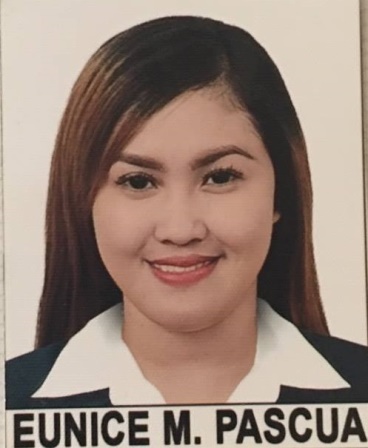 EUNICE Eunice.347298@2freemail.comOBJECTIVE	° To be able to land in a good job where I can be comfortable in	showing my knowledge and skills while improving my personality	° Open to new ideas	° To have experience	° Willing to work under pressurePERSONAL PROFILE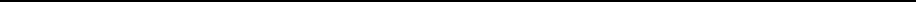 Nickname			:		NikiDate of Birth		:		Place of Birth		:		ManilaGender			:		FemaleHeight			:		5’2 ftWeight			:		48 kgCivil Status			:		SingleCitizenship			:		FilipinoReligion			:		Roman CatholicFather’s Name		:		Rolando C. PascuaOccupation			:		LaborerMother’s Name		:		Sarah M. PascuaOccupation			:		HousewifeEDUCATIONAL BACKGROUNDTertiary:		School: Access Computer & Technical Colleges		Address: C.M Recto Avenue corner Quezon Blvd., Manila		Course: Bachelor of Science in Computer Science		Year: 2012-2016Secondary:		School: Florentino Torres High School		Address: Juan Luna St. Gagalangin Tondo Manila		Year: 2005-2009Elementary:		School: Lakan Dula Elementary School		Address: Solis St. Tondo Manila		Year: 1999-2005SKILLS      • Well versed with MS office especially MS Word, Power Point Presentations and shortcuts of MS Excel.      • Exceptionally well organized, efficient and disciplined.      •  Excel at multi-tasking and time management.WORK EXPERIENCE• 2 years freelancer as a virtual assistantI hereby certify that the above information is true and correct to the best of my knowledge and belief.									    Applicant